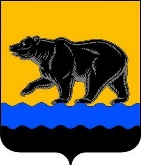 АДМИНИСТРАЦИЯ ГОРОДА НЕФТЕЮГАНСКА        постановление23.08.2021                                                                                                     № 1416-пг.НефтеюганскО внесении изменений в постановление администрации города Нефтеюганска от 16.06.2021№ 922-п «О мерах по предотвращению завоза и распространения новой коронавирусной инфекции, вызванной COVID-19, на территории города Нефтеюганска» На основании постановления Губернатора Ханты-Мансийского автономного округа – Югры от 17.08.2021 № 112 «О внесении изменений в постановление Губернатора Ханты-Мансийского автономного округа - Югры от 14 июня 2021 года № 83 «О мерах по предотвращению завоза и распространения новой коронавирусной инфекции, вызванной COVID-19, в Ханты-Мансийском автономном округе – Югре», в соответствии с Уставом города Нефтеюганска администрация города Нефтеюганска постановляет:1.Внести в постановление администрации города Нефтеюганска от 16.06.2021№ 922-п «О мерах по предотвращению завоза и распространения новой коронавирусной инфекции, вызванной COVID-19, на территории города Нефтеюганска» следующие изменения, а именно:1.1.В пункте 1 постановления слова «о запрете на проведение в городе Нефтеюганске массовых мероприятий регионального и муниципального характера с числом участников более 20 человек (включая организаторов)» заменить словами «о проведении в городе Нефтеюганске массовых мероприятий в соответствии с постановлением Главного государственного санитарного врача Российской Федерации от 07 июля 2021 года № 18 «О мерах по ограничению распространения новой коронавирусной инфекции                       (COVID-19) на территории Российской Федерации в случаях проведения массовых мероприятий».1.2.Пункт 3 постановления признать утратившим силу. 2.Обнародовать (опубликовать) постановление в газете «Здравствуйте, нефтеюганцы!».3.Департаменту по делам администрации города (Прокопович П.А.) разместить постановление на официальном сайте органов местного самоуправления города Нефтеюганска в сети Интернет.4.Постановление вступает в силу после его подписания и действует до особого решения органов государственной власти Ханты-Мансийского автономного округа - Югры.5.Контроль исполнения постановления возложить на заместителей главы города по направлениям деятельности.Исполняющий обязанности главы города Нефтеюганска 						            А.В.Пастухов